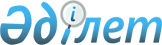 Осакаров аудандық мәслихатының шешімінің күші жойылды деп тану туралыҚарағанды облысы Осакаров аудандық мәслихатының 2022 жылғы 10 маусымдағы № 244 шешімі. Қазақстан Республикасының Әділет министрлігінде 2022 жылғы 20 маусымда № 28522 болып тіркелді
      Қазақстан Республикасының "Құқықтық актілер туралы" Заңына, Қазақстан Республикасының "Қазақстан Республикасындағы жергілікті мемлекеттік басқару және өзін-өзі басқару туралы" Заңына сәйкес, аудандық мәслихат ШЕШТІ:
      1. Осакаров аудандық мәслихатының 2018 жылғы 4 мамырдағы № 433 "Осакаров аудандық мәслихатының аппараты" мемлекеттік мекемесінің "Б" корпусы мемлекеттік әкімшілік қызметшілерінің қызметін бағалаудың әдістемесін бекіту туралы" (нормативтік құқықтық актілерді мемлекеттік тіркеу Тізілімінде № 4750 болып тіркелген) шешімінің күші жойылды деп танылсын.
      2. Осы шешім алғашқы ресми жарияланған күнінен кейін күнтізбелік он күн өткен соң қолданысқа енгізіледі.
					© 2012. Қазақстан Республикасы Әділет министрлігінің «Қазақстан Республикасының Заңнама және құқықтық ақпарат институты» ШЖҚ РМК
				
      Аудандық мәслихаттың хатшысы

К. Саккулаков
